Памятка родителям подготовительной группы от педагога – психолога по подготовке ребенка к школе.
Уважаемые мамы и папы! Приближается то время, когда ваш ребенок будет носить гордое звание первоклассника. И в связи с этим у вас, как у родителей возникает масса волнений и переживаний: где и как подготовить ребенка к школе, нужно ли это, что ребёнок должен знать и уметь перед школой, в шесть или семь лет отдать его в первый класс и так далее.
Универсального ответа на эти вопросы нет – каждый ребенок индивидуален. Некоторые дети уже в шесть лет полностью готовы к школе, а с другими детьми в семь лет возникает много хлопот. Но одно можно сказать точно – готовить детей к школе обязательно нужно, потому что это станет отличным подспорьем в первом классе, поможет в обучении, значительно облегчит адаптационный период.

1. Развивайте положительную направленность на школу (рассказывайте о себе, о интересных событиях в школе, сделайте событием приобретение всего необходимого для школы, научите понимать время по часам, определите уже сейчас обязанности дома, порядок выполнения заданий, выделите место для занятий, обговорите возможные различные ситуации в школе (что делать, как себя вести, чтобы не было растерянности и страха, если такая ситуация возникнет, внушайте, что не так страшно сделать ошибку, в следующий раз надо быть просто внимательней и т. д.). Все это снизит тревогу и вызовет желание учиться, главное и ваш оптимистический настрой: меньше тревоги в голосе, излишней опеки, уверенности, что она (он) справится.

2. Низкий темп деятельности можно корректировать через специальные упражнения на скорость, например: написание палочек, плюсиков за определенное время или вычеркивание фигур, рисование и др. (можно игровые) или разбор самого задания, рассматривание оптимальных способов действия, «подбадривании», положительную оценку.

3. Поднимайте самооценку: не критикуйте открыто, находите, сначала что-то положительное, и потом обращайте внимание на ошибки, не делайте из этого трагедии, а лучше разберите, как их можно исправить. Больше поддерживайте, и положительно оценивайте: например, «Ты - умничка!», «Ты была сегодня очень внимательной – молодец!» и т. д. Преодолевайте страх сделать что-то неправильно, сначала можно разобрать задания, наметить путь его выполнения, на первых порах можно делать его совместно, пусть рассказывает, затем переходите к более самостоятельному выполнению, пусть расскажет после, как делал.

4. Хорошо, если у ребенка будет друг, с которым он будет чувствовать себя увереннее.

5. Больше читайте, обсуждайте. Очень полезно пересказывать прочитанное ( некоторые боятся отвечать с места и у доски в школе).

6. Проверьте знания по математике: сравнение смежных чисел, например 4 и 5, 7 и 8, спрашивайте какое больше или меньше и на сколько, выучите состав чисел из двух меньших, например, 5 это 4 и 1, 1 и 4, 3 и 2. 2 и 3. Можно сделать табличку.

7. Закрепите дни недели, месяцы года, времена года, геометрические фигуры и объемные формы, проверьте знания профессий, о городе, животном и растительном мире.

8. Учите выделять звуки в словах (звукобуквенный анализ) и записывать слова буквами, учите делить слова на слоги, ставить правильно ударение, придумывать предложения по картинке, выделяя в нем слова, или предложите самим придумывать предложение из 2 или 3.- 4 слов.

9. Научите пользоваться линейкой, например, проводить линии, отрезки в 5, 3 см.

10. Развивайте руку: пусть срисовывает, можно по клеточкам. Пишите графические диктанты, например, диктуйте: одна клеточка вправо, две вниз и т. д, узор составьте сами заранее. Пусть выполняет задание в тетради по слуховой инструкции, например, нарисуй 3 кружочка, один квадрат, закрась, вторую фигуру. Сначала слушает, а затем выполняет. Можно самим придумать задания на ориентировку на листе.

11. Полезно работать с ножницами, вырезать симметричным способом, закруглять углы, создавать разные рисунки. Это развивает и моторику и творчество.

12. Полезны упражнения на «дорисовку», например, преврати кружочки (другие фигуры) в предметы, дорисовывая их. Эти задания часто встречаются в тестирование в школе.

13. Пусть больше фантазирует, придумывает сказки с игрушками, играет.

14. Обратите внимание на правильное удерживание ручки, карандаша, нажим.

15. Развивайте мыслительные операции (сравнение предметов, обобщение, анализ, синтез, например, «Что лишнее»: стрекоза, жук, голубь, бабочка; или «Назови одним словом» (стол, диван, шкаф – мебель), «Собери картинку из частей» и др).

16. Больше рисуйте, лепите, играйте, читайте рассказы, сказки летом! Хорошо, если ребенок будет знать цифры, буквы, произведения детской литературы

17. Укрепляйте здоровье, хорошо отдохните, получите больше положительных эмоций!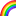 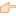 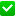 